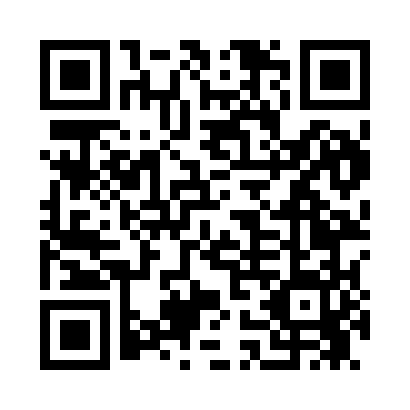 Prayer times for Eugene, Oregon, USAWed 1 May 2024 - Fri 31 May 2024High Latitude Method: Angle Based RulePrayer Calculation Method: Islamic Society of North AmericaAsar Calculation Method: ShafiPrayer times provided by https://www.salahtimes.comDateDayFajrSunriseDhuhrAsrMaghribIsha1Wed4:316:031:095:058:179:492Thu4:296:011:095:058:189:513Fri4:276:001:095:068:199:524Sat4:255:591:095:068:209:545Sun4:235:571:095:068:219:566Mon4:215:561:095:078:229:577Tue4:205:551:095:078:249:598Wed4:185:531:095:088:2510:019Thu4:165:521:095:088:2610:0210Fri4:145:511:095:088:2710:0411Sat4:135:501:095:098:2810:0612Sun4:115:491:095:098:2910:0713Mon4:095:481:095:098:3010:0914Tue4:085:461:095:108:3210:1115Wed4:065:451:095:108:3310:1216Thu4:045:441:095:108:3410:1417Fri4:035:431:095:118:3510:1518Sat4:015:421:095:118:3610:1719Sun4:005:411:095:128:3710:1920Mon3:585:401:095:128:3810:2021Tue3:575:401:095:128:3910:2222Wed3:565:391:095:138:4010:2323Thu3:545:381:095:138:4110:2524Fri3:535:371:095:138:4210:2625Sat3:525:361:095:148:4310:2826Sun3:515:361:105:148:4410:2927Mon3:495:351:105:148:4510:3128Tue3:485:341:105:158:4610:3229Wed3:475:341:105:158:4710:3330Thu3:465:331:105:158:4710:3531Fri3:455:321:105:168:4810:36